Itinerary for Excursion, July 27th, Saturday6:15am:		Breakfast in No. 3 Building, Yanyuan Hotel.7:00am:		Tour bus leaves Yanyuan Hotel.8:30am: 	Tour of Zhujiajiao Ancient Town.Please be prepared for the hot weather!11:15am:	Meet at the Meeting Point (to be announced).11:30am:	Lunch at Shanghai Jingyuan Hotel, 300 Xijing Street, Zhujiajiao			Tel: 021-59248888 朱家角镇西井街300号景苑水庄酒店。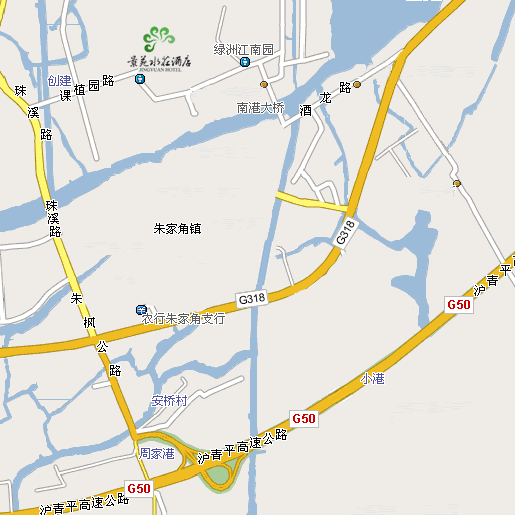 12:30pm:	Tour bus leaves Zhujiajiao2:00pm:		Tour Shanghai Museum 4:30pm:		Buse leaves Shanghai Museum6:00pm:		Banquet at Yue Xin Hotel, 2606 Songhuajiang Road, Shanghai			Tel: 021-55880777, 55889777 松花江路2606号上海馨悦大酒店。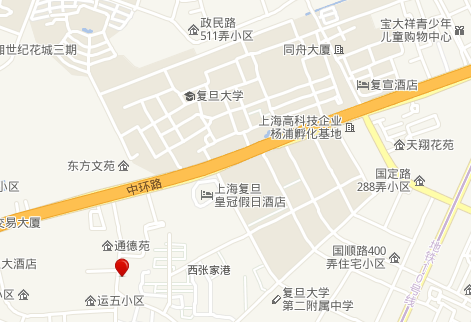 Emergency Contact:	BUS Plate 沪B85257					Jing Leng 151-2101-6305